.#32 Count Intro (21 seconds).Long Diagonal Step Right, Together, Chasse on Right Diagonal.Long Diagonal Step Left, Together, Chasse on Left Diagonal.Mambo Step Forward, Mambo step Back. Paddle Turn Left x 3, StepOptional styling: The above paddle turns can be danced with anti- clockwise hip rolls.Left, Together, Forward, Long Step Right With Shimmy, Together.Rock Step Forward, Rock Step Right, Coaster Step.Mambo Step 1/4 Turn Left. Cross Shuffle.Full Turn Left With Step Ball Turn x 4.Start Again Enjoy!Loco Amor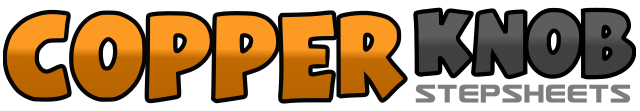 .......Count:32Wall:4Level:Easy Improver - Latin Style.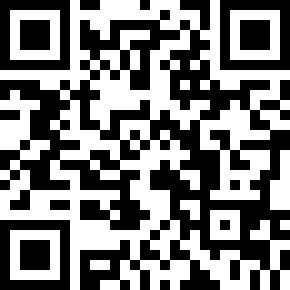 Choreographer:Kate Sala (UK) - July 2017Kate Sala (UK) - July 2017Kate Sala (UK) - July 2017Kate Sala (UK) - July 2017Kate Sala (UK) - July 2017.Music:Loco Enamorado - Abraham Mateo, Farruko & Christian DanielLoco Enamorado - Abraham Mateo, Farruko & Christian DanielLoco Enamorado - Abraham Mateo, Farruko & Christian DanielLoco Enamorado - Abraham Mateo, Farruko & Christian DanielLoco Enamorado - Abraham Mateo, Farruko & Christian Daniel........1 2Long step on R to right diagonal with body facing left diagonal. Step L next to R.3 & 4(Facing left diagonal). Step R to right diagonal. Step L next to R. Step R to right diagonal.5 6Long step on L to left diagonal with body facing right diagonal. Step R next to L.7 & 8(Facing right diagonal). Step L to left diagonal. Step R next to L. Step L to left diagonal.1 & 2Facing 12:00 - Rock forward on R. Recover on to L. Step back on R.3 & 4Rock back on to L. Recover on to R. Step forward on L.5& 6& 7&Step forward on ball of R. Pivot turn left x 3 completing 1/2 turn left).8Step forward on R. 6:001 & 2Step L to left side. Step R next to L. Step forward on L.3 4Long step on R to right side. Drag L in next to R and shimmy the shoulders. (Weight on L)5 &Rock forward on R. Recover on to L.6 &Rock out on R to right side. Recover on to L.7 & 8Step back on R. Step L next to R. Step forward on R.1 & 2Rock forward on L. Recover on to R. Turn 1/4 left stepping L to left side. 3:003 & 4Cross step R over L. Step L to left side. Cross step R over L.5 &Turn 1/4 left stepping forward on L. Step ball of R behind L.6 &Repeat the above steps.7 &Repeat the above steps.8Turn 1/4 left stepping forward on L. 3:00